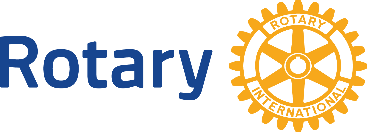 Rotary Club of WatervilleP.O. Box 212             Waterville, OH 43566Regarding: Rotary Club Merit Scholarship RulesPurpose: The scholarship shall be awarded for the purpose of helping to defray the cost of tuition, room and board, and books in the attendance at an accredited college or university. The scholarship may be used for no other purpose.Eligibility: Any graduating senior attending high school and living with-in the Waterville, Ohio Rotary Club district is eligible to apply. Students from Anthony Wayne High School, Otsego High School, or any area Parochial High School as well as home schooled students may apply during the year in which he of she graduates. The individual students in the AWHS Interact Program may submit applications to both the Waterville Rotary Merit Scholarship Program and the Waterville Rotary Interact Scholarship Program but can only receive a scholarship in one of the scholarship programs. Children of members (**) of Rotary International are not eligible to apply for either scholarship program.Amount: A total of Three (3) scholarships, each in the amount of one thousand dollars ($1,000.00) will be awarded to four different students.These scholarships are an out-right grant.	Frequency of Award:  The scholarship shall be awarded once each calendar year.Time of Award: The award shall be determined and announced on or about the time of high school graduation.Criteria for determining recipient:Scholarship (30%)Consideration shall be given to grade point average, college board or American College Test scores, course or subject preparation for college and/or specific demonstrated talent (example:  art, music..) which may not be reflected in academic measurements.School and Community Activity Participation (15%)
Consideration shall include organizations, clubs, teams, etc. in which the applicant had been an officer and/or an active participant.  The purpose is to determine the breath of one’s social growth and leadership potential.Character (15%) Consideration is given to the over-all student scholastic and organizations participation provided on the application form as well as the information provided in the Letter of Recommendations. This scoring is provided by each individual member of the Rotary Scholarship CommitteeNeed (20%)
Consideration shall be given for parental ability and willingness to support the financial expense of attending college.  The award of other scholarships and financial aid to the applicant shall also be considered.
Economic Initiative (20%) The degree to which the applicant has taken the personal initiative to work and set aside earnings for the purpose of attending college shall be given favorable consideration rather than being used as a negative factor in the need category.LETTERS OF RECOMMENDATION.Students are to provide a letter of recommendations along with the application form from a teacher, counselor, member of the clergy, former employer, or other nonrelative adult, that would speak to their character and qualifications for the committee’s consideration in the awarding of a scholarshipBased upon the above criteria, the eligible application forms shall be reviewed, and individual students shall be chosen to be interviewed by the Scholarship Committee members as designated by the Rotary Club of Waterville.  After completion of the personal interviews, the scholarship winners will be selected. The decision of the committee shall be final.            Time Schedule:		Applications will be available to interested students stating on Monday February 15.		All applications must be completed and returned Friday, March 26.    The selection of finalist will be made in late April with finalist interviews scheduled for Wednesday, May, 5. Presentation of Scholarship awards will be made on Monday May, 17, 2021            Applications are available from the school consular or on line at www.watervilleohiorotary.orgAll applications are to be turned into:Joe Puhl at Anthony Wayne High SchoolJen Clark at Otsego High SchoolOr sent to:Rotary Club of Watervillec/o M. David Myerholtz1004 Farnsworth RdWaterville, OH 43566** Children of members shall include natural, adopted, or those under full custodial or guardian rightsREVISED: Jan. 2021WRSC-MSR.	